خورش قليه ميگو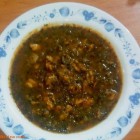 مواد لازم:
ميگو =500 گرم
سبزي ( شنبليله، تره، جعفري و گشنيز) =يك كيلوگرم
پيازداغ =يك پيمانه
تمرهندي= يك ليوان
نمك، فلفل و زردچوبه =به ميزان لازم
طرز تهیه:
ابتدا سبزي*هاي خردشده را سرخ كرده و با سه ليوان آب مي*پزيم. سپس ميگوي پاك و شسته شده را با پياز داغ كمي تفت مي*دهيم. نمك، فلفل و زردچوبه را به ميگو اضافه كرده و بعد در سبزي در حال پخت مي*ريزيم. در آخر تمرهندي آب كرده و بدون هسته را درون خورش ريخته و حرارت را كم مي*كنيم تا جا بيفتد. مي*توانيد اين خورش خوشمزه و مقوي را با برنج سرو كنيد.www.ashpazonline.com